瑜珈、有氧推廣教育非學分班本課程因應新型冠狀病毒疫情緣故，從原授課日期（109/03/11-109/06/03）延至109/09/16-109/12/11。訓練目標課程規劃每週兩次，每次一小時，透過肢體運動來訓練肌力、調整體態，並培育運動的良好習慣，重拾身心靈平靜。適合對象對於運動健體有興趣之民眾。授課日期與時間本次共規劃四個時段班次，可選擇有意願進修之課程。授課老師劉淑貞｜有氧舞蹈、舒活瑜珈專業教授國際瑜珈協會合格教師、AFAA美國有氧體適能協會有氧師資研習證書學費每班新台幣 1,200 元整  
報名 及 遴選方式招生人數：每班45人（額滿即不招收，最低開班人數為30人）。報名方式：本班次於109/02已招生完畢。若人數為達最低開班人數，才可公告招收新生。申請退費已報名學員若需申請退費，請於7/1日前填寫「學員退費憑證」，相關填寫方式，請洽本部官網。或輸入網址：https://forms.gle/nVcaZvS2UGhTGquz9防疫防護作業為提供舒適的上課環境，已達開班人數之班次不招收新學員。相關防疫規範請遵守本校因應嚴重特殊性傳染肺炎（武漢肺炎）重要防疫措施。請學員注意自身身體狀況，如有不適，請請假在家休息。本部聯絡方式課程規劃：舒活瑜珈A.B班2.全方位有氧A.B班持續運動，激勵辦法為培養學員持續上課之精神，本部訂定保留下期修業機會之規定。注意事項全程參與上課之學員或缺課未達上課時間總時數三分之一者，頒發推廣教育研習證書。每班報名人數如未達最低開班人數，本校保有不開班的權利，將退還學員所繳之報名費。如遇風災、地震或重大災害等不可抗力之因素所造成的停課事項，當日課程原則上將另擇日補課乙次，惟時間需與任課老師協商後再行通知。本班無補課機制，課程需均於當期修習完畢，謝絕旁聽或孩童同伴或找人代為上課。學員於修期期間應遵守本部規定，如有不當行為影響授課或影響其他學員，經通知仍未改善者，本部得取消其修讀資格，且不予退費。本部保有最終修改此招生簡章權利。本簡章如有未盡事宜，悉依本校相關規定辦理；課程資訊如有相關異動，以本校網站公告為準。退費方式：學員完成報名繳費後，因故申請退費，需保留保留收據或轉帳方式證明，以做為辦理退費佐證。並依「專科以上學校推廣教育實施辦法」退費標準辦理；退款時，學員需填寫「學員退費憑證」及提供「學員本人存摺封面影本」。學員自報名繳費後至開班上課日期申請退費者，退還已繳學費等各項費用之九成；自開班上課之日起算未逾全期三分之一申請退費者，退還已繳學費等各項費用之半數；開班上課時間已逾全期三分之一始申請退費者，不予退還。若未開班，全數費用退還。已繳代辦費應全額退還。但已購置成品者，發給成品。109/09/16 至 109/12/11，每週三、五，晚間*10/2、10/10為連假不上課109/09/16 至 109/12/11，每週三、五，晚間*10/2、10/10為連假不上課109/09/16 至 109/12/11，每週三、五，晚間*10/2、10/10為連假不上課109/09/16 至 109/12/11，每週三、五，晚間*10/2、10/10為連假不上課班名時間總時數舒活瑜珈A班18:00 - 19:0024小時全方位有氧A班19:00 –20:0024小時舒活瑜珈B班20:00 - 21:0024小時全方位有氧B班21:00 –22:0024小時國立澎湖科技大學 進修推廣部 教學大樓 1F官方LINE：加入好友 → 搜尋 → 選ID → 輸入 「@gfo2593b」電話： 06-9264115#1405 （吳小姐）官方LINE：加入好友 → 搜尋 → 選ID → 輸入 「@gfo2593b」本部網站：https://ppt.cc/fpPGjx 官方LINE：加入好友 → 搜尋 → 選ID → 輸入 「@gfo2593b」信箱：career@gms.npu.edu.tw 官方LINE：加入好友 → 搜尋 → 選ID → 輸入 「@gfo2593b」本部上班時間，平日: 15:00 - 21:00；寒暑假期間 9:00- 17:00（中午休息12:00-13:30），假日停止受理。※ 暑假期間為：6/30(二)～9/4(五)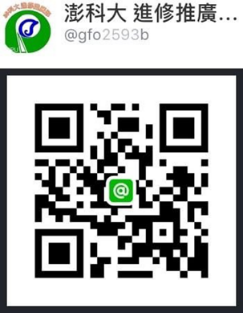 舒活瑜珈班舒活瑜珈班舒活瑜珈班A ：18:00-19:00A ：18:00-19:00A ：18:00-19:00舒活瑜珈班舒活瑜珈班舒活瑜珈班B ：20:00-21:00B ：20:00-21:00B ：20:00-21:00週次每週三每週三每週三每週五每週五19/16體位法瑜珈瑜珈呼吸法、瑜珈體位法、內臟穴道按摩、心靈療癒（缽）體位法瑜珈瑜珈呼吸法、瑜珈體位法、內臟穴道按摩、心靈療癒（缽）9/18日野脊椎回復操脊椎舒展、體態改善、肌力提昇
＊準備阻力帶29/23體位法瑜珈瑜珈呼吸法、瑜珈體位法、內臟穴道按摩、心靈療癒（缽）體位法瑜珈瑜珈呼吸法、瑜珈體位法、內臟穴道按摩、心靈療癒（缽）9/25日野脊椎回復操脊椎舒展、體態改善、肌力提昇
＊準備阻力帶39/30體位法瑜珈瑜珈呼吸法、瑜珈體位法、內臟穴道按摩、心靈療癒（缽）體位法瑜珈瑜珈呼吸法、瑜珈體位法、內臟穴道按摩、心靈療癒（缽）日野脊椎回復操脊椎舒展、體態改善、肌力提昇
＊準備阻力帶410/7體位法瑜珈瑜珈呼吸法、瑜珈體位法、內臟穴道按摩、心靈療癒（缽）體位法瑜珈瑜珈呼吸法、瑜珈體位法、內臟穴道按摩、心靈療癒（缽）日野脊椎回復操脊椎舒展、體態改善、肌力提昇
＊準備阻力帶510/14體位法瑜珈瑜珈呼吸法、瑜珈體位法、內臟穴道按摩、心靈療癒（缽）體位法瑜珈瑜珈呼吸法、瑜珈體位法、內臟穴道按摩、心靈療癒（缽）10/16日野脊椎回復操脊椎舒展、體態改善、肌力提昇
＊準備阻力帶610/21體位法瑜珈瑜珈呼吸法、瑜珈體位法、內臟穴道按摩、心靈療癒（缽）體位法瑜珈瑜珈呼吸法、瑜珈體位法、內臟穴道按摩、心靈療癒（缽）10/23日野脊椎回復操脊椎舒展、體態改善、肌力提昇
＊準備阻力帶710/28體位法瑜珈瑜珈呼吸法、瑜珈體位法、內臟穴道按摩、心靈療癒（缽）體位法瑜珈瑜珈呼吸法、瑜珈體位法、內臟穴道按摩、心靈療癒（缽）10/30日野脊椎回復操脊椎舒展、體態改善、肌力提昇
＊準備阻力帶811/4體位法瑜珈瑜珈呼吸法、瑜珈體位法、內臟穴道按摩、心靈療癒（缽）體位法瑜珈瑜珈呼吸法、瑜珈體位法、內臟穴道按摩、心靈療癒（缽）11/6日野脊椎回復操脊椎舒展、體態改善、肌力提昇
＊準備阻力帶911/11體位法瑜珈瑜珈呼吸法、瑜珈體位法、內臟穴道按摩、心靈療癒（缽）體位法瑜珈瑜珈呼吸法、瑜珈體位法、內臟穴道按摩、心靈療癒（缽）11/13日野脊椎回復操脊椎舒展、體態改善、肌力提昇
＊準備阻力帶1011/18體位法瑜珈瑜珈呼吸法、瑜珈體位法、內臟穴道按摩、心靈療癒（缽）體位法瑜珈瑜珈呼吸法、瑜珈體位法、內臟穴道按摩、心靈療癒（缽）11/20日野脊椎回復操脊椎舒展、體態改善、肌力提昇
＊準備阻力帶1111/25體位法瑜珈瑜珈呼吸法、瑜珈體位法、內臟穴道按摩、心靈療癒（缽）體位法瑜珈瑜珈呼吸法、瑜珈體位法、內臟穴道按摩、心靈療癒（缽）11/27日野脊椎回復操脊椎舒展、體態改善、肌力提昇
＊準備阻力帶1212/2體位法瑜珈瑜珈呼吸法、瑜珈體位法、內臟穴道按摩、心靈療癒（缽）體位法瑜珈瑜珈呼吸法、瑜珈體位法、內臟穴道按摩、心靈療癒（缽）12/4日野脊椎回復操脊椎舒展、體態改善、肌力提昇
＊準備阻力帶1312/9體位法瑜珈瑜珈呼吸法、瑜珈體位法、內臟穴道按摩、心靈療癒（缽）體位法瑜珈瑜珈呼吸法、瑜珈體位法、內臟穴道按摩、心靈療癒（缽）12/11日野脊椎回復操脊椎舒展、體態改善、肌力提昇
＊準備阻力帶上課地點：學生活動中心（體育館）地下室1樓，韻律教室(1)	上課時請穿著輕便好動的服裝，請勿穿牛仔褲。(2)	請攜帶水(水瓶)及毛巾，隨時補充水份並擦拭汗水。(3)	孕婦或不宜運動者，切勿報名參加，有特殊疾病者請開立醫師許可證明。(4)	教室有提供瑜珈墊，但為個人衛生著想，可帶浴巾做為鋪巾或自帶瑜珈墊。(5) 本課程需準備阻力帶，不須額外準備鞋底乾淨之運動鞋。上課地點：學生活動中心（體育館）地下室1樓，韻律教室(1)	上課時請穿著輕便好動的服裝，請勿穿牛仔褲。(2)	請攜帶水(水瓶)及毛巾，隨時補充水份並擦拭汗水。(3)	孕婦或不宜運動者，切勿報名參加，有特殊疾病者請開立醫師許可證明。(4)	教室有提供瑜珈墊，但為個人衛生著想，可帶浴巾做為鋪巾或自帶瑜珈墊。(5) 本課程需準備阻力帶，不須額外準備鞋底乾淨之運動鞋。上課地點：學生活動中心（體育館）地下室1樓，韻律教室(1)	上課時請穿著輕便好動的服裝，請勿穿牛仔褲。(2)	請攜帶水(水瓶)及毛巾，隨時補充水份並擦拭汗水。(3)	孕婦或不宜運動者，切勿報名參加，有特殊疾病者請開立醫師許可證明。(4)	教室有提供瑜珈墊，但為個人衛生著想，可帶浴巾做為鋪巾或自帶瑜珈墊。(5) 本課程需準備阻力帶，不須額外準備鞋底乾淨之運動鞋。上課地點：學生活動中心（體育館）地下室1樓，韻律教室(1)	上課時請穿著輕便好動的服裝，請勿穿牛仔褲。(2)	請攜帶水(水瓶)及毛巾，隨時補充水份並擦拭汗水。(3)	孕婦或不宜運動者，切勿報名參加，有特殊疾病者請開立醫師許可證明。(4)	教室有提供瑜珈墊，但為個人衛生著想，可帶浴巾做為鋪巾或自帶瑜珈墊。(5) 本課程需準備阻力帶，不須額外準備鞋底乾淨之運動鞋。上課地點：學生活動中心（體育館）地下室1樓，韻律教室(1)	上課時請穿著輕便好動的服裝，請勿穿牛仔褲。(2)	請攜帶水(水瓶)及毛巾，隨時補充水份並擦拭汗水。(3)	孕婦或不宜運動者，切勿報名參加，有特殊疾病者請開立醫師許可證明。(4)	教室有提供瑜珈墊，但為個人衛生著想，可帶浴巾做為鋪巾或自帶瑜珈墊。(5) 本課程需準備阻力帶，不須額外準備鞋底乾淨之運動鞋。上課地點：學生活動中心（體育館）地下室1樓，韻律教室(1)	上課時請穿著輕便好動的服裝，請勿穿牛仔褲。(2)	請攜帶水(水瓶)及毛巾，隨時補充水份並擦拭汗水。(3)	孕婦或不宜運動者，切勿報名參加，有特殊疾病者請開立醫師許可證明。(4)	教室有提供瑜珈墊，但為個人衛生著想，可帶浴巾做為鋪巾或自帶瑜珈墊。(5) 本課程需準備阻力帶，不須額外準備鞋底乾淨之運動鞋。全方位有氧班全方位有氧班全方位有氧班A ：19:00-20:00A ：19:00-20:00A ：19:00-20:00全方位有氧班全方位有氧班全方位有氧班B ：21:00-22:00B ：21:00-22:00B ：21:00-22:00週次每週三每週三每週三每週五每週五19/16全方位有氧暖身、主力運動、肌力訓練、暖和伸展全方位有氧暖身、主力運動、肌力訓練、暖和伸展9/18階梯有氧暖身、主力運動、肌力訓練、緩和伸展29/23全方位有氧暖身、主力運動、肌力訓練、暖和伸展全方位有氧暖身、主力運動、肌力訓練、暖和伸展9/25階梯有氧暖身、主力運動、肌力訓練、緩和伸展39/30全方位有氧暖身、主力運動、肌力訓練、暖和伸展全方位有氧暖身、主力運動、肌力訓練、暖和伸展階梯有氧暖身、主力運動、肌力訓練、緩和伸展410/7全方位有氧暖身、主力運動、肌力訓練、暖和伸展全方位有氧暖身、主力運動、肌力訓練、暖和伸展階梯有氧暖身、主力運動、肌力訓練、緩和伸展510/14全方位有氧暖身、主力運動、肌力訓練、暖和伸展全方位有氧暖身、主力運動、肌力訓練、暖和伸展10/16階梯有氧暖身、主力運動、肌力訓練、緩和伸展610/21全方位有氧暖身、主力運動、肌力訓練、暖和伸展全方位有氧暖身、主力運動、肌力訓練、暖和伸展10/23階梯有氧暖身、主力運動、肌力訓練、緩和伸展710/28全方位有氧暖身、主力運動、肌力訓練、暖和伸展全方位有氧暖身、主力運動、肌力訓練、暖和伸展10/30階梯有氧暖身、主力運動、肌力訓練、緩和伸展811/4全方位有氧暖身、主力運動、肌力訓練、暖和伸展全方位有氧暖身、主力運動、肌力訓練、暖和伸展11/6階梯有氧暖身、主力運動、肌力訓練、緩和伸展911/11全方位有氧暖身、主力運動、肌力訓練、暖和伸展全方位有氧暖身、主力運動、肌力訓練、暖和伸展11/13階梯有氧暖身、主力運動、肌力訓練、緩和伸展1011/18全方位有氧暖身、主力運動、肌力訓練、暖和伸展全方位有氧暖身、主力運動、肌力訓練、暖和伸展11/20階梯有氧暖身、主力運動、肌力訓練、緩和伸展1111/25全方位有氧暖身、主力運動、肌力訓練、暖和伸展全方位有氧暖身、主力運動、肌力訓練、暖和伸展11/27階梯有氧暖身、主力運動、肌力訓練、緩和伸展1212/2全方位有氧暖身、主力運動、肌力訓練、暖和伸展全方位有氧暖身、主力運動、肌力訓練、暖和伸展12/4階梯有氧暖身、主力運動、肌力訓練、緩和伸展1312/9全方位有氧暖身、主力運動、肌力訓練、暖和伸展全方位有氧暖身、主力運動、肌力訓練、暖和伸展12/11階梯有氧暖身、主力運動、肌力訓練、緩和伸展上課地點：學生活動中心（體育館）地下室1樓，韻律教室(1)	上課時請穿著輕便好動的服裝，請勿穿牛仔褲。(2)	請攜帶水(水瓶)及毛巾，隨時補充水份並擦拭汗水。(3)	孕婦或不宜運動者，切勿報名參加，有特殊疾病者請開立醫師許可證明。(4) 上課時請攜帶鞋底乾淨之運動鞋。上課地點：學生活動中心（體育館）地下室1樓，韻律教室(1)	上課時請穿著輕便好動的服裝，請勿穿牛仔褲。(2)	請攜帶水(水瓶)及毛巾，隨時補充水份並擦拭汗水。(3)	孕婦或不宜運動者，切勿報名參加，有特殊疾病者請開立醫師許可證明。(4) 上課時請攜帶鞋底乾淨之運動鞋。上課地點：學生活動中心（體育館）地下室1樓，韻律教室(1)	上課時請穿著輕便好動的服裝，請勿穿牛仔褲。(2)	請攜帶水(水瓶)及毛巾，隨時補充水份並擦拭汗水。(3)	孕婦或不宜運動者，切勿報名參加，有特殊疾病者請開立醫師許可證明。(4) 上課時請攜帶鞋底乾淨之運動鞋。上課地點：學生活動中心（體育館）地下室1樓，韻律教室(1)	上課時請穿著輕便好動的服裝，請勿穿牛仔褲。(2)	請攜帶水(水瓶)及毛巾，隨時補充水份並擦拭汗水。(3)	孕婦或不宜運動者，切勿報名參加，有特殊疾病者請開立醫師許可證明。(4) 上課時請攜帶鞋底乾淨之運動鞋。上課地點：學生活動中心（體育館）地下室1樓，韻律教室(1)	上課時請穿著輕便好動的服裝，請勿穿牛仔褲。(2)	請攜帶水(水瓶)及毛巾，隨時補充水份並擦拭汗水。(3)	孕婦或不宜運動者，切勿報名參加，有特殊疾病者請開立醫師許可證明。(4) 上課時請攜帶鞋底乾淨之運動鞋。上課地點：學生活動中心（體育館）地下室1樓，韻律教室(1)	上課時請穿著輕便好動的服裝，請勿穿牛仔褲。(2)	請攜帶水(水瓶)及毛巾，隨時補充水份並擦拭汗水。(3)	孕婦或不宜運動者，切勿報名參加，有特殊疾病者請開立醫師許可證明。(4) 上課時請攜帶鞋底乾淨之運動鞋。本部舒活瑜珈、全方位有氧課程規定保持良好學習精神，認真學習，快樂運動。遵守本部規定，如不當行為或影響授課或影響其他學員之行為，經通知仍未改善者，本部得取消其修讀資格，且不予退費。本班謝絕旁聽或孩童同伴或找人代為上課。課程簽到請勿他人代簽，若當日無簽到，則不提供之後補簽機會。遵守以上規定，若學期結束後，且領取結業證書（缺課未達上課時間總時數三分之一）及填寫訓後參訓學員意見調查，則可保留下期修業機會。